Eight Days A WeekLennon-McCartney 1964 (The Beatles)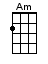 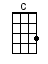 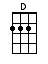 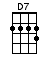 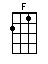 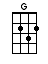 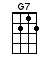 INTRO:  / 1 2 3 4 /|[C]↓   ↑ ↓ ↓ |[D7]↓   ↑ ↓ ↓ |[F]↓   ↑ ↓ ↓ |[C]↓   ↑ ↓ ↓ ||   1 2 + 3 4 |    1 2 + 3 4 |   1 2 + 3 4 |   1 2 + 3 4 |[C] Ooh I need your [D] love babe[F] Guess you know it's [C] true[C] Hope you need my [D] love babe[F] Just like I need [C] you[Am] ↓ Hold ↓ me ↑↓ [F] ↓ Love ↓ me ↑↓[Am] ↓ Hold ↓ me ↑↓ [D] ↓ Love ↓ me ↑↓I [C] ain't got nothin’ but [D] love babe[F] Eight days a [C] week[C] Love you every [D] day girl[F] Always on my [C] mind[C] One thing I can [D] say girl[F] Love you all the [C] time[Am] ↓ Hold ↓ me ↑↓ [F] ↓ Love ↓ me ↑↓[Am] ↓ Hold ↓ me ↑↓ [D] ↓ Love ↓ me ↑↓I [C] ain't got nothing but [D] love girl[F] Eight days a [C] week[G] Eight days a [G] weekI [Am] ↓ lo-o-o-o-[Am]↓o-ove you [Am] ↑↓[D7] Eight days a [D7] weekIs [F] not enough to [G7] show I care[C] Ooh I need your [D] love babe[F] Guess you know it's [C] true[C] Hope you need my [D] love babe[F] Just like I need [C] you[Am] ↓ Hold ↓ me ↑↓ [F] ↓ Love ↓ me ↑↓[Am] ↓ Hold ↓ me ↑↓ [D] ↓ Love ↓ me ↑↓I [C] ain't got nothin’ but [D] love babe[F] Eight days a [C] week[G] Eight days a [G] weekI [Am] ↓ lo-o-o-o-[Am]↓o-ove you [Am] ↑↓[D7] Eight days a [D7] weekIs [F] not enough to [G7] show I care[C] Love you every [D] day girl[F] Always on my [C] mind[C] One thing I can [D] say girl[F] Love you all the [C] time[Am] ↓ Hold ↓ me ↑↓ [F] ↓ Love ↓ me ↑↓[Am] ↓ Hold ↓ me ↑↓ [D] ↓ Love ↓ me ↑↓I [C] ain't got nothin’ but [D] love babe[F] Eight days a [C] week[F] Eight days a [C] week[F] Eight days a [C] week|[C]↓   ↑ ↓ ↓ |[D7]↓   ↑ ↓ ↓ |[F]↓   ↑ ↓ ↓ |[C]↓       ||   1 2 + 3 4 |    1 2 + 3 4 |   1 2 + 3 4 |   1 2 3 4 |www.bytownukulele.ca